Master Colorimétrie en DermopigmentationCe cours de Colorimétrie est destiné à toute personne pratiquant la dermopigmentation soit pratiquant le Maquillage permanent, la dermopigmentation paramédicale ou le tatouage.Les objectifs de la formation sont multiples :- Acquérir les connaissances de Colorimétrie afin de choisir les pigments nécessaire à la dermopigmentation en fonction des couleurs de peaux de la patientèle et éviter un résultat présentant une couleur inadéquate- Acquérir les connaissances des différents types de peaux, analyse des différentes carnations et des couleurs sous-jacentes de peaux.- Acquérir les connaissance de base en biologie et chimie de la peau : morphologie, processus de cicatrisation et contre-indications à la dermopigmentation- Connaître la composition exacte des produits et des pigments utilisés, et leur usage pour savoir exactement ce qui est utilisé lors de la dermopigmentation et connaître les différentes législations européennes en vigueur concernant les pigments et leur composition- Savoir corriger et neutraliser des couleurs inadéquates dans la peau après une dermopigmentation malheureuseOutils utilisés : - Syllabus de 52 pages et annexe Colour Index- Atelier couleur : peinture, marqueurs et roues chromatiques- Test des pigments sur peaux, par zone- Analyse sur modèles vivant pour les études de cas- Les élèves viennent avec leurs pigments pour apprendre à les utiliserMatinLa perception de la couleurLe classement des couleursLa composition des pigments de dermopigmentationLa peau : morphologie et biologieLa pigmentation dans la peauAprès-midiPeaux chaudes et peaux froidesTonalités sous-jacentes de la peauLe pigment et la peau : La troisième couleurNeutralisation et correctionTesting couleursIIIsabelle Paelinckisabelle.paelinck@gmail.comwww.isabelle-paelinck.be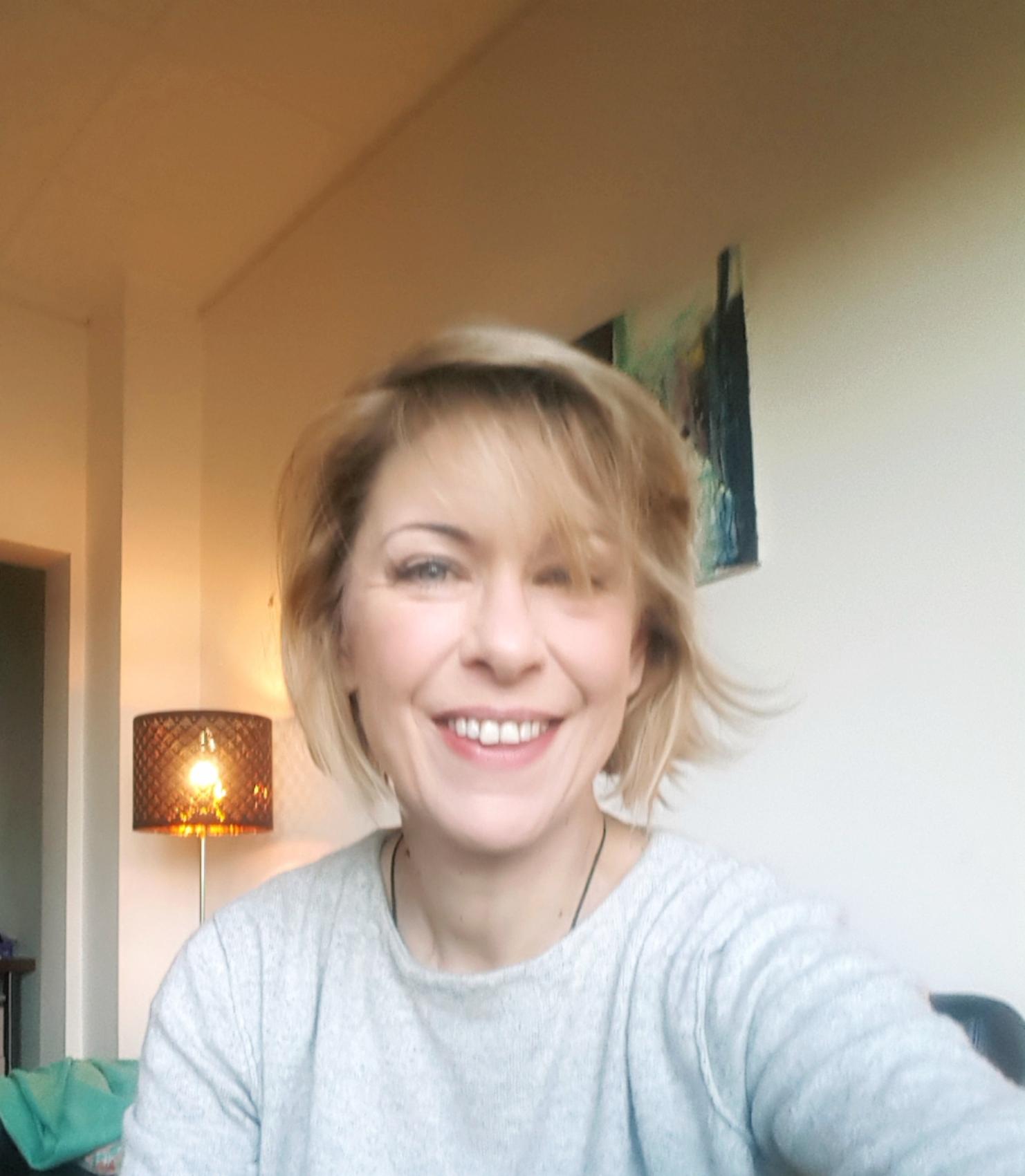 Mes formations en DermopigmentationMaster en Arts Plastiques - Académie des Beaux-Arts de la Ville de BruxellesFormation de base Maquillage semi permanent - Make Up 4 You - BruxellesMaster en dermopigmentation paramédicale - Ina Benoun - IsraelMaster en dermopigmentation paramédicale - Sanja Grbic - SerbieMaster 3 zones - MPK Beauty - LiègeCertificat Sécurité et Hygiène - Mons